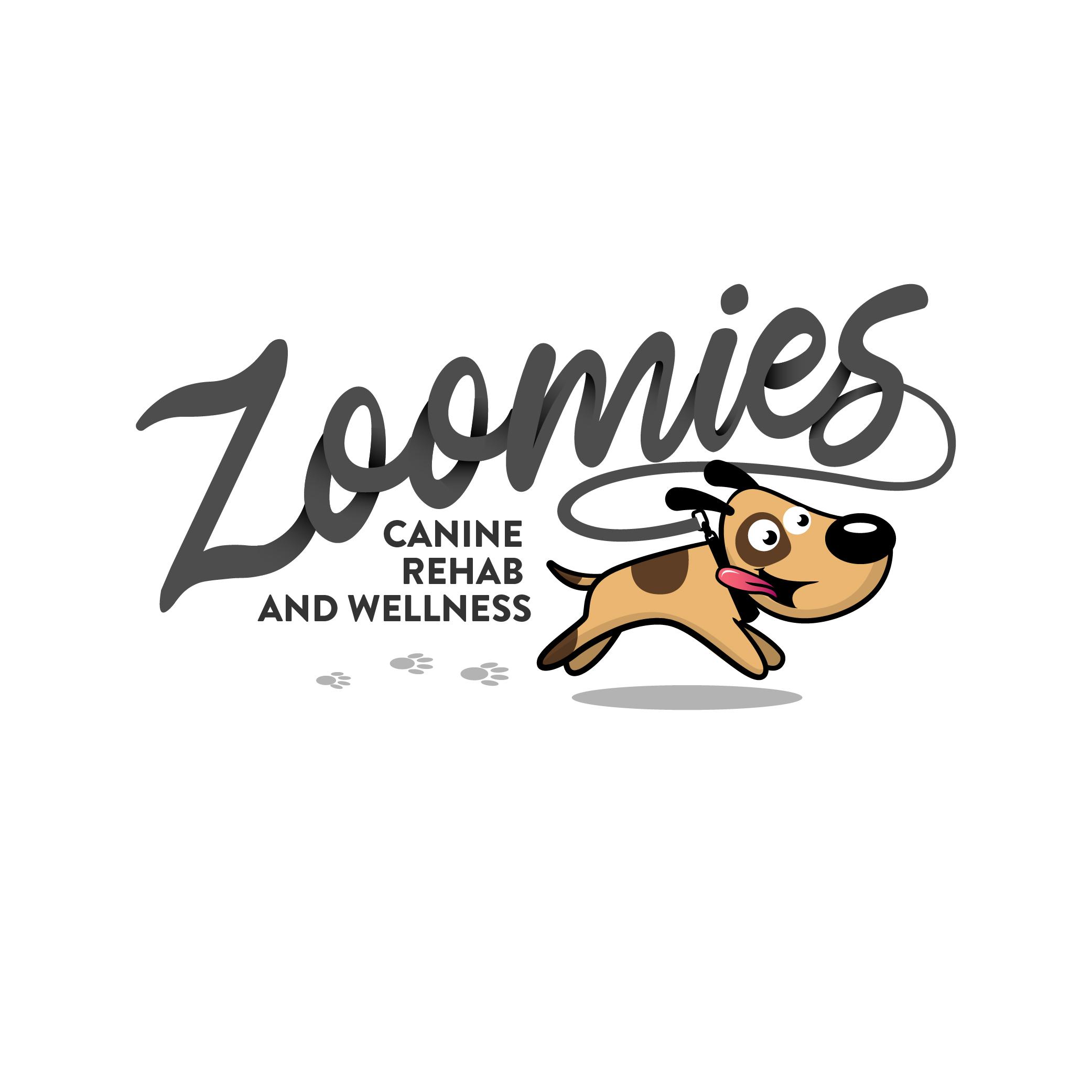 CANINE REHAB REFERRALDate: Patient Name: Diagnosis/Reason For Referral:Treatment:    Evaluate and TreatVeterinarian Signature:www.zoomiesrehab.com		zoomiesrehab@gmail.com		607-731-3600